SÚHRN CHARAKTERISTICKÝCH VLASTNOSTÍ LIEKU1.	NÁZOV VETERINÁRNEHO LIEKUZelys 5 mg žuvacie tablety pre psy2.	KVALITATÍVNE A KVANTITATÍVNE ZLOŽENIEKaždá tableta obsahuje:Účinná látka:Pimobendanum			5,0 mgPomocné látky:Úplný zoznam pomocných látok je uvedený v časti 6.1.3.	LIEKOVÁ FORMAŽuvacie tablety.Okrúhle béžové až svetlohnedé tablety s deliacou ryhou na jednej strane.Tablety je možné rozdeliť na dve rovnaké časti.4.	KLINICKÉ   ÚDAJE4.1	Cieľové druhyPsy.4.2	Indikácie na použitie so špecifikovaním cieľových druhovNa liečbu kongestívneho zlyhania srdca spôsobeného dilatačnou kardiomyopatiou alebo nedostatočnosťou srdcových chlopní (regurgitácia mitrálnej a/alebo trikuspidálnej chlopne) u psov.(Pozri tiež časť 4.9)4.3	KontraindikáciePimobendan sa nesmie používať v prípadoch hypertrofických kardiomyopatií ani pri ochoreniach, priktorých nie je možné dosiahnuť zväčšenie srdcového výkonu z dôvodov funkčných alebo anatomických (napr. stenóza aorty).Pimobendan je metabolizovaný najmä v pečeni, preto sa nemôže aplikovať psom s vážne narušenoufunkciou pečene (pozri tiež časť 4.7).4.4	Osobitné upozornenia pre každý cieľový druhŽiadne.4.5	Osobitné bezpečnostné opatrenia na používanieOsobitné bezpečnostné opatrenia na používanie u zvieratPočas liečby psov s dokázaným diabetom mellitus musí byť pravidelne testovaná hladina glukózy v krvi.U zvierat liečených pimobendanom sa odporúča monitorovanie funkcie a morfológie srdca(pozri tiež časť 4.6).Žuvacie tablety sú ochutené. Aby sa zabránilo akémukoľvek náhodnému požitiu, uchovávať tablety mimo dosahu zvierat.Osobitné bezpečnostné opatrenia, ktoré má urobiť osoba podávajúca liek zvieratámNáhodné požitie, najmä u dieťaťa môže viesť k vzniku tachykardie, ortostatickej hypotenzie, sčervenaniu tváre a bolestiam hlavy.Zvyšné nepoužité časti tabliet vráťte späť do otvoreného blistra alebo fľaše, vložte späť do vonkajšieho obalu. Uchovávajte na bezpečnom mieste mimo dohľadu a dosahu detí.V prípade náhodného požitia veterinárneho lieku vyhľadať ihneď lekársku pomoc a ukázať písomnúinformáciu pre používateľov alebo obal lekárovi.Po použití si umyte ruky.Po odobratí požadovaného počtu tabliet alebo zvyšných časti tabliet okamžite uzatvorte fľašu pevne uzáverom.4.6 	Nežiaduce účinky (frekvencia výskytu a závažnosť)V zriedkavých prípadoch sa môže dostaviť slabý pozitívne chronotropný účinok (zrýchlenie tepu) azvracanie. Tieto účinky sú však závislé od dávky a je možné sa im vyvarovať znížením dávky.V zriedkavých prípadoch môže byť pozorovaná prechodná hnačka, anorexia alebo letargia.Vo veľmi zriedkavých prípadoch sa môžu počas liečby spozorovať prejavy účinkov na primárnuhemostázu (petechie na slizniciach, subkutánne hemorágie), hoci vzťah s pimobendanom sa jednoznačne nestanovil. Tieto prejavy vymiznú po skončení liečby. V zriedkavých prípadoch sa počas chronickej liečby pimobendanom u psov s ochorením mitrálnej chlopne pozorovalo zvýšenie regurgitácie mitrálnej chlopne.Frekvencia výskytu nežiaducich účinkov sa definuje použitím nasledujúceho pravidla:veľmi časté (nežiaduce účinky sa prejavili u viac ako 1 z 10 liečených zvierat)časté (u viac ako 1 ale menej ako 10 zo 100 liečených zvierat)menej časté (u viac ako 1 ale menej ako 10 z 1 000 liečených zvierat)zriedkavé (u viac ako 1 ale menej ako 10 z 10 000 liečených  zvierat)veľmi zriedkavé (u menej ako 1 z 10 000 liečených zvierat, vrátane ojedinelých hlásení). 4.7	Použitie počas gravidity,  laktácie, znáškyLaboratórne štúdie u potkanov a králikov nedokázali žiadne teratogénne ani fetotoxické účinky. Tietoštúdie však preukázali dôkaz maternotoxických a embryotoxických účinkov pri vysokých dávkach a tiež preukázali, že pimobendan sa vylučuje do mlieka. Bezpečnosť veterinárneho lieku nebola potvrdená u gravidných ani laktujúcich súk. Používať len podľa hodnotenia prínosu/rizika lieku zodpovedným veterinárnym lekárom.4.8	Liekové interakcie a iné formy vzájomného pôsobeniaVo farmakologických štúdiách nebola preukázaná interakcia medzi srdcovým glykozidom strofantínom a pimobendanom. Zvýšená kontraktilita srdca navodená pimobendanom je zoslabovaná v prítomnosti antagonistov vápnika verapamilu a diltiazemu a ß-antagonistu propranololu.4.9	Dávkovanie a spôsob podania lieku Neprekračovať odporúčané dávkovanie.Pred liečbou zistite presnú živú hmotnosť na zaistenie správneho dávkovania.Tablety sa majú podávať perorálne a v rozmedzí 0,2 mg až 0,6 mg pimobendanu/kg živej hmotnosti a deň. Uprednostňovaná denná dávka je 0,5 mg/kg živej hmotnosti. Dávka by sa mala rozdeliťdo dvoch denných dávok (po 0,25 mg/kg živej hmotnosti), použitím vhodnej kombinácie celých alebo polovíc tabliet. Jedna polovica dávky ráno a druhá polovica približne 12 hodín neskôr.Každá dávka sa má podať približne 1 hodinu pred kŕmením. Zviera tabletu prijíma spontánne, alebo ju vložte zvieraťu na koreň jazyka.To zodpovedá:Jednej 5 mg žuvacej tablete ráno a jednej 5 mg žuvacej tablete večer pre živú hmotnosť 20 kg. 1,25 mg, 5 mg a 10 mg tablety sú deliteľné na polovice. Liek je možné kombinovať s diuretikom, napr. s furosemidom.4.10	Predávkovanie (príznaky, núdzové postupy, antidotá), ak sú potrebnéV prípade predávkovania sa môže objaviť pozitívne chronotropný účinok, zvracanie, apatia, ataxia, srdcové šelesty alebo hypotenzia. V tejto situácii sa má dávkovanie znížiť a má sa začať primeraná symptomatická liečba.Pri dlhodobej expozícii (6 mesiacov) u zdravých psov bíglov v dávke 3 a 5-násobne vyššej ako jeodporúčaná dávka sa u niektorých psov pozorovalo zhrubnutie mitrálnej chlopne a hypertrofia ľavejkomory. Tieto zmeny majú farmakodynamický pôvod.4.11	Ochranná   lehota Netýka sa.5.	FARMAKOLOGICKÉ VLASTNOSTIFarmakoterapeutická skupina: Srdcové stimulans s výnimkou srdcových glykozidov, inhibítoryfosfodiesterázy.ATCvet kód: QC01CE905.1 Farmakodynamické vlastnostiPimobendan, derivát benzimidazol-pyridazinónu, je nesympatomimetická, neglykozidová inotropná látka so silnými vazodilatačnými vlastnosťami.Pimobendan má svoj stimulačný účinok na myokard prostredníctvom dvojitého mechanizmu účinku: zvýšenie citlivosti kardiovaskulárnych myofilamentov na vápnik a inhibíciu fosfodiesterázy (typ III). Okrem toho vykazuje vazodilatačný účinok prostredníctvom inhibičného účinku na aktivitu fosfodiesterázy III. Pozitívny inotropizmus teda nie je spúšťaný  účinkom podobným ako majú srdcové glykozidy, ani sympatomimeticky.Pri použití v prípadoch symptomatickej insuficiencie chlopní v kombinácii s furosemidom sa preukázalo, že liek zlepšuje kvalitu života a predlžuje predpokladanú dĺžku života u liečených psov.Pri použití u obmedzeného počtu prípadov symptomatickej dilatačnej kardiomyopatie v kombináciis furosemidom, enalaprilom a digoxínom sa preukázalo, že liek zlepšuje kvalitu života a predlžujepredpokladanú dĺžku života u liečených psov.5.2 Farmakokinetické údajePo perorálnej aplikácii pimobendanu je absolútna biologická dostupnosť 60 – 63 %.Vzhľadom k tomu, že biologická dostupnosť pimobendanu pri aplikácii s potravou alebo krátko po nej je znížená, odporúča sa podávať pimobendan približne 1 hodinu pred kŕmením.Po perorálnom podaní 0,25 mg / kg živej hmotnosti pimobendanu bola maximálna plazmatická koncentrácia 17,4 μg / l (priemerná Cmax) a AUC 20,9 h * μg / l (priemerná AUC0-t).Distribučný objem je 2,6 l/kg, čo naznačuje, že pimobendan je rýchlo distribuovaný do tkanív. Na proteíny plazmy sa viaže priemerne v 93 %.Liek je oxidáciou demetylovaný na hlavný aktívny metabolit (UD-CG212). Ďalšie metabolické cesty sú konjugáty UD-CG212 fázy II, glukuronidy a sulfáty.Plazmatický polčas eliminácie pimobendanu je 0,4 hodín, čo zodpovedá vysokému klírensu 90 ml/min/kg a krátkej priemernej dobe výskytu 0,5 hodiny.Najvýznamnejší aktívny metabolit je eliminovaný s plazmatickým polčasom 2,0  hodiny. Takmer celá dávka je vylučovaná trusom.6.	FARMACEUTICKÉ ÚDAJE6.1	Zoznam pomocných látokKoloidný oxid kremičitý bezvodýKyselina stearováKopovidónSodná soľ kroskarmelózyKyselina jablčnáKukuričný škrobCelulóza mikrokryštalickáMonohydrát laktózySušené kvasnice (Saccharomyces cerevisiae)Pečeňový prášok z ošípaných6.1	Závažné inkompatibilityNeuplatňujú sa.6.3	Čas použiteľnosti Fľaša: čas použiteľnosti veterinárneho lieku zabaleného v neporušenom  obale: 18 mesiacov.Čas použiteľnosti po prvom otvorení vnútorného obalu: 4 mesiace.Blister: čas použiteľnosti veterinárneho lieku zabaleného v neporušenom  obale: 3 roky.6.4	Osobitné bezpečnostné opatrenia na uchovávanieFľaša:Fľašu udržiavať dôkladne uzatvorenú, aby bola chránená pred vlhkosťou.Zvyšné nepoužité časti tabliet vráťte späť do fľaše a použite pri ďalšom podaní.Uchovávať pri teplote neprevyšujúcej 25°C.Blister: Zvyšné nepoužité časti tabliet vráťte späť do blistra a použite pri ďalšom podaní.Uchovávať pri teplote neprevyšujúcej 30°C.6.5	Charakter a zloženie vnútorného obaluBlister: tepelne uzavretý blister z polyamid-hliník-PVC/hliníka. Papierová škatuľka obsahujúca 5 alebo 16 blistrov po 6 tabliet.Fľaša: vysokohustotné polyetylénové fľaše uzatvorené detským bezpečnostným skrutkovacím uzáverom z polypropylénu.150 ml fľaša obsahujúca 60 tabliet.Nie všetky veľkosti balenia sa musia uvádzať na trh.6.6	Osobitné bezpečnostné opatrenia na zneškodňovanie nepoužitých veterinárnych liekov, prípadne odpadových materiálov vytvorených pri používaní týchto liekovKaždý nepoužitý veterinárny liek alebo odpadové materiály z tohto veterinárneho lieku musia byť zlikvidované v súlade s  miestnymi požiadavkami.7.	DRŽITEĽ ROZHODNUTIA O REGISTRÁCII CEVA ANIMAL HEALTH SLOVAKIA, s.r.o.Prievozská 5434/6A 821 09 Bratislava – mestská časť Ružinov Slovenská republika8.	REGISTRAČNÉ ČÍSLO96/008/DC/18-S9.	DÁTUM PRVEJ REGISTRÁCIE/PREDĹŽENIA REGISTRÁCIEDátum prvej registrácie: 16/04/201810.	DÁTUM REVÍZIE TEXTU05/2023ZÁKAZ PREDAJA, DODÁVOK A/ALEBO POUŽÍVANIAVýdaj lieku je viazaný na veterinárny predpis.Zelys 5 mg žuvacie tablety pre psyPimobendanumKaždá tableta obsahuje:Pimobendanum		5,0 mgŽuvacie tablety.60 tablietPsy.Perorálne podanie.Pred použitím si prečítajte písomnú informáciu pre používateľov.Pred použitím si prečítajte písomnú informáciu pre používateľov.EXP {mesiac/rok}Po prvom otvorení použiť do 4 mesiacov.Uchovávať pri teplote neprevyšujúcej 25 °C.Fľašu udržiavať dôkladne uzatvorenú, aby bola chránená pred vlhkosťou.Zvyšné nepoužité časti tabliet vráťte späť do fľaše a použite pri ďalšom podaní.Likvidácia: prečítajte si písomnú informáciu pre používateľov.Len pre zvieratá. Výdaj lieku je viazaný  na veterinárny predpis.Uchovávať mimo dohľadu a dosahu detí.CEVA ANIMAL HEALTH SLOVAKIA, s.r.o.Prievozská 5434/6A 821 09 Bratislava – mestská časť Ružinov Slovenská republika 96/008/DC/18-SŠarža {číslo}Zelys 5 mg žuvacie tablety pre psyPimobendanumKaždá tableta obsahuje:Pimobendanum		5,0 mgŽuvacie tablety.30 tabliet96 tablietPsy.Perorálne podanie.Pred použitím si prečítajte písomnú informáciu pre používateľov.Pred použitím si prečítajte písomnú informáciu pre používateľov.EXP {mesiac/rok}Uchovávať pri teplote neprevyšujúcej 30 °C.Zvyšné nepoužité časti tabliet vráťte späť do blistra a použite pri ďalšom podaní.Likvidácia: prečítajte si písomnú informáciu pre používateľov.Len pre zvieratá. Výdaj lieku je viazaný  na veterinárny predpis.Uchovávať mimo dohľadu a dosahu detí.CEVA ANIMAL HEALTH SLOVAKIA, s.r.o.Prievozská 5434/6A 821 09 Bratislava – mestská časť Ružinov Slovenská republika 96/008/DC/18-SŠarža{číslo}Zelys 5 mg žuvacie tablety  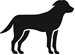 Pimobendanum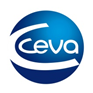 EXP {mesiac/rok}Šarža{číslo}Len pre zvieratá.PÍSOMNÁ INFORMÁCIA PRE POUŽÍVATEĽOVZelys 5 mg žuvacie tablety pre psy1.	NÁZOV A ADRESA DRŽITEĽA ROZHODNUTIA O REGISTRÁCII A DRŽITEĽA POVOLENIA NA VÝROBU ZODPOVEDNÉHO ZA UVOĽNENIE ŠARŽE, AK NIE SÚ IDENTICKÍDržiteľ rozhodnutia o registrácii:CEVA ANIMAL HEALTH SLOVAKIA, s.r.o.Prievozská 5434/6A 821 09 Bratislava – mestská časť Ružinov Slovenská republika Výrobca zodpovedný za uvoľnenie šarže:Ceva Santé AnimaleBoulevard de la CommunicationZone Autoroutière53950 LouvernéFrancúzsko2.	NÁZOV VETERINÁRNEHO LIEKUZelys 5 mg žuvacie tablety pre psyPimobendanum3.	OBSAH ÚČINNEJ LÁTKY(-OK) A INEJ LÁTKY(-OK)Pimobendanum		5,0 mgŽuvacie tablety.Okrúhle béžové až svetlohnedé tablety s deliacou ryhou na jednej strane.Tablety je možné rozdeliť na dve rovnaké časti.4.	INDIKÁCIA(-E)Na liečbu kongestívneho zlyhania srdca spôsobeného dilatačnou kardiomyopatiou alebo nedostatočnosťou srdcových chlopní (regurgitácia mitrálnej a/alebo trikuspidálnej chlopne) u psov(pozri tiež časť „Dávkovanie a spôsob podania lieku“).5.	KONTRAINDIKÁCIEPimobendan sa nesmie používať v prípadoch hypertrofických kardiomyopatií ani pri ochoreniach, priktorých nie je možné dosiahnuť zväčšenie srdcového výkonu z dôvodov funkčných alebo anatomických (napr. stenóza aorty).Pimobendan je metabolizovaný najmä v pečeni, preto sa nemôže aplikovať psom s vážne narušenoufunkciou pečene (pozri tiež časť „Použitie počas gravidity,  laktácie, znášky“).6.	NEŽIADUCE ÚČINKYV zriedkavých prípadoch sa môže dostaviť slabý pozitívne chronotropný účinok (zrýchlenie tepu) azvracanie. Tieto účinky sú však závislé od dávky a je možné sa im vyvarovať znížením dávky.V zriedkavých prípadoch môže byť pozorovaná prechodná hnačka, anorexia alebo letargia.Vo veľmi zriedkavých prípadoch sa môžu počas liečby spozorovať prejavy účinkov na primárnuhemostázu (petechie na slizniciach, subkutánne hemorágie), hoci vzťah s pimobendanom sa jednoznačne nestanovil. Tieto prejavy vymiznú po skončení liečby. V zriedkavých prípadoch sa počas chronickej liečby pimobendanom u psov s ochorením mitrálnej chlopne pozorovalo zvýšenie regurgitácie mitrálnej chlopne.Frekvencia výskytu nežiaducich účinkov sa definuje použitím nasledujúceho pravidla:veľmi časté (nežiaduce účinky sa prejavili u viac ako 1 z 10 liečených zvierat)časté (u viac ako 1 ale menej ako 10 zo 100 liečených zvierat)menej časté (u viac ako 1 ale menej ako 10 z 1 000 liečených zvierat)zriedkavé (u viac ako 1 ale menej ako 10 z 10 000 liečených zvierat)veľmi zriedkavé (u menej ako 1 z 10 000 liečených zvierat, vrátane ojedinelých hlásení).Ak zistíte akékoľvek nežiaduce účinky, aj tie, ktoré už nie sú uvedené v tejto písomnej informácii pre používateľov, alebo si myslíte, že liek je neúčinný, informujte vášho veterinárneho lekára.Prípadne nežiaduce účinky môžete nahlásiť národnej kompetentnej autorite {www.uskvbl.sk}.7.	CIEĽOVÝ DRUHPsy.8.	DÁVKOVANIE PRE KAŽDÝ DRUH, CESTA(-Y) A SPôSOB PODANIA LIEKUNeprekračovať odporúčané dávkovanie.Pred liečbou zistite presnú živú hmotnosť na zaistenie správneho dávkovania.Tablety sa majú podávať perorálne a v rozmedzí 0,2 mg až 0,6 mg pimobendanu/kg živej hmotnosti a deň. Uprednostňovaná denná dávka je 0,5 mg/kg živej hmotnosti. Dávka by sa mala rozdeliťdo dvoch denných dávok (po 0,25 mg/kg živej hmotnosti), použitím vhodnej kombinácie celých alebo polovíc tabliet. Jedna polovica dávky ráno a druhá polovica približne 12 hodín neskôr.Každá dávka sa má podať približne 1 hodinu pred kŕmením. To zodpovedá:Jednej 5 mg žuvacej tablete ráno a jednej 5 mg žuvacej tablete večer pre živú hmotnosť 20 kg. 1,25 mg, 5 mg a 10 mg tablety  sú deliteľné na polovice. Liek je možné kombinovať s diuretikom, napr. s furosemidom.9.	POKYN O SPRÁVNOM PODANÍZviera tabletu prijíma spontánne, alebo ju vložte zvieraťu na koreň jazyka.10.	OCHRANNÁ LEHOTANetýka sa.11.	OSOBITNÉ BEZPEČNOSTNÉ OPATRENIA NA UCHOVÁVANIEUchovávať mimo dohľadu a dosahu detí.Fľaša: Fľašu udržiavať dôkladne uzatvorenú, aby bola chránená pred vlhkosťou.Čas použiteľnosti po prvom otvorení vnútorného obalu: 4 mesiace. Zvyšné nepoužité časti tabliet vráťte späť do fľaše a použite pri ďalšom podaní.Uchovávať pri teplote neprevyšujúcej 25 °C.Blister: Zvyšné nepoužité časti tabliet vráťte späť do blistra a použite pri ďalšom podaní.Uchovávať pri teplote neprevyšujúcej 30 °C.Nepoužívať tento veterinárny liek po dátume exspirácie uvedenom na obale po EXP. Dátum exspirácie sa vzťahuje na posledný deň v uvedenom mesiaci.12.	OSOBITNÉ UPOZORNENIAOsobitné bezpečnostné opatrenia pre každý cieľový druh: Žiadne.Osobitné bezpečnostné opatrenia na používanie u zvierat:Žuvacie tablety sú ochutené. Aby sa zabránilo akémukoľvek náhodnému požitiu, uchovávať tablety mimo dosahu zvierat.Len pre veterinárnych lekárovPočas liečby psov s dokázaným diabetom mellitus musí byť pravidelne testovaná hladina glukózy v krvi.U zvierat liečených pimobendanom sa odporúča monitorovanie funkcie a morfológie srdca(pozri tiež časť „Nežiaduce účinky“).Osobitné bezpečnostné opatrenia, ktoré má urobiť osoba podávajúca liek zvieratám:Náhodné požitie, najmä u dieťaťa môže viesť k vzniku tachykardie, ortostatickej hypotenzie, sčervenaniu tváre a bolestiam hlavy.Zvyšné nepoužité časti tabliet vráťte späť do otvoreného blistra alebo fľaše, vložte späť do vonkajšieho obalu. Uchovávajte na bezpečnom mieste mimo dohľadu a dosahu detí.V prípade náhodného požitia veterinárneho lieku vyhľadať ihneď lekársku pomoc a ukázať písomnúinformáciu pre používateľov alebo obal lekárovi.Po použití si umyte ruky.Po odobratí požadovaného počtu tabliet alebo zvyšných častí tabliet okamžite uzatvorte fľašu pevne uzáverom.Gravidita a laktácia:Laboratórne štúdie u potkanov a králikov nedokázali žiadne teratogénne ani fetotoxické účinky. Tietoštúdie však preukázali dôkaz maternotoxických a embryotoxických účinkov pri vysokých dávkach a tiež preukázali, že pimobendan sa vylučuje do mlieka. Bezpečnosť veterinárneho lieku nebola potvrdená u gravidných ani laktujúcich súk. Používať len podľa hodnotenia prínosu/rizika lieku zodpovedným veterinárnym lekárom.Liekové interakcie a iné formy vzájomného pôsobenia:Len pre veterinárnych lekárovVo farmakologických štúdiách nebola preukázaná interakcia medzi srdcovým glykozidom strofantínom a pimobendanom. Zvýšená kontraktilita srdca navodená pimobendanom je zoslabovaná v prítomnosti antagonistov vápnika verapamilu a diltiazemu a ß-antagonistu propranololu.Predávkovanie (príznaky, núdzové postupy, antidotá):V prípade predávkovania sa môže objaviť pozitívne chronotropný účinok, zvracanie, apatia, ataxia, srdcové šelesty alebo hypotenzia. V tejto situácii sa má dávkovanie znížiť a má sa začať primeraná symptomatická liečba.Pri dlhodobej expozícii (6 mesiacov) u zdravých psov bíglov v dávke 3 a 5-násobne vyššej ako jeodporúčaná dávka sa u niektorých psov pozorovalo zhrubnutie mitrálnej chlopne a hypertrofia ľavejkomory. Tieto zmeny majú farmakodynamický pôvod.Inkompatibility:Neuplatňujú sa.13.	OSOBITNÉ BEZPEČNOSTNÉ OPATRENIA NA ZNEŠKODNENIE NEPOUŽITÉHO LIEKU(-OV) ALEBO ODPADOVÉHO MATERIÁLU, V PRÍPADE POTREBYKaždý nepoužitý veterinárny liek alebo odpadové materiály z tohto veterinárneho lieku musia byť zlikvidované v súlade s  miestnymi požiadavkami.14.	DÁTUM POSLEDNÉHO SCHVÁLENIA TEXTU V PÍSOMNEJ INFORMÁCII PRE POUŽÍVATEĽOV15.	ĎALŠIE INFORMÁCIEFľaša: 150 ml fľaša obsahujúca 60 tabliet.Blister: Papierová škatuľka obsahujúca 5 alebo 16 blistrov po 6 tabliet.Ak potrebujete akúkoľvek informáciu o tomto veterinárnom lieku, kontaktujte miestneho zástupcu držiteľa rozhodnutia o registrácii. Len pre zvieratá.Výdaj lieku je viazaný  na veterinárny predpis.ÚDAJE, KTORÉ MAJÚ BYŤ UVEDENÉ NA VONKAJŠOM OBALE Papierová škatuľka a polyetylénová fľaša1.	NÁZOV VETERINÁRNEHO LIEKU2.	ÚČINNÉ LÁTKY3.	LIEKOVÁ FORMA 4.	VEĽKOSŤ BALENIA5.	CIEĽOVÉ DRUHY6.	INDIKÁCIA (-IE) 7.	SPÔSOB  A CESTA PODANIA LIEKU8.	OCHRANNÁ LEHOTA(-Y)9.	OSOBITNÉ UPOZORNENIE (-A), AK JE POTREBNÉ10.	DÁTUM EXSPIRÁCIE11.	OSOBITNÉ PODMIENKY NA UCHOVÁVANIE12.	OSOBITNÉ BEZPEČNOSTNÉ OPATRENIA NA ZNEŠKODNENIE NEPOUŽITÉHO LIEKU(-OV) ALEBO ODPADOVÉHO MATERIÁLU, V PRÍPADE POTREBY13.	OZNAČENIE „LEN PRE ZVIERATÁ“ A PODMIENKY ALEBO OBMEDZENIA TÝKAJÚCE SA DODÁVKY A POUŽITIA, ak sa uplatňujú 14.	OZNAČENIE „UCHOVÁVAŤ MIMO  DOHĽADU A DOSAHU DETÍ“15.	NÁZOV A ADRESA DRŽITEĽA ROZHODNUTIA O REGISTRÁCII 16.	REGISTRAČNÉ ČÍSLO 17.	ČÍSLO VÝROBNEJ ŠARŽEÚDAJE, KTORÉ MAJÚ BYŤ UVEDENÉ NA VONKAJŠOM OBALE Papierová škatuľka obsahujúca blistre s tabletami1.	NÁZOV VETERINÁRNEHO LIEKU2.	ÚČINNÉ LÁTKY3.	LIEKOVÁ FORMA 4.	VEĽKOSŤ BALENIA5.	CIEĽOVÉ DRUHY6.	INDIKÁCIA (-IE) 7.	SPÔSOB  A CESTA PODANIA LIEKU8.	OCHRANNÁ LEHOTA(-Y)9.	OSOBITNÉ UPOZORNENIE (-A), AK JE POTREBNÉ10.	DÁTUM EXSPIRÁCIE11.	OSOBITNÉ PODMIENKY NA UCHOVÁVANIE12.	OSOBITNÉ BEZPEČNOSTNÉ OPATRENIA NA ZNEŠKODNENIE NEPOUŽITÉHO LIEKU(-OV) ALEBO ODPADOVÉHO MATERIÁLU, V PRÍPADE POTREBY13.	OZNAČENIE „LEN PRE ZVIERATÁ“ A PODMIENKY ALEBO OBMEDZENIA TÝKAJÚCE SA DODÁVKY A POUŽITIA, ak sa uplatňujú 14.	OZNAČENIE „UCHOVÁVAŤ MIMO  DOHĽADU A DOSAHU DETÍ“15.	NÁZOV A ADRESA DRŽITEĽA ROZHODNUTIA O REGISTRÁCII 16.	REGISTRAČNÉ ČÍSLO 17.	ČÍSLO VÝROBNEJ ŠARŽEMINIMÁLNE ÚDAJE, KTORÉ MAJÚ BYŤ UVEDENÉ NA BLISTROCH Blister1.	NÁZOV VETERINÁRNEHO LIEKU2.	NÁZOV DRŽITEĽA ROZHODNUTIA O REGISTRÁCII 3.	DÁTUM EXSPIRÁCIE4.	ČÍSLO ŠARŽE5.	OZNAČENIE „LEN PRE ZVIERATÁ“